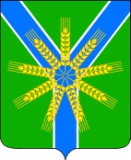 РАСПОРЯЖЕНИЕАДМИНИСТРАЦИИ  БРАТСКОГО СЕЛЬСКОГО ПОСЕЛЕНИЯ УСТЬ-ЛАБИНСКОГО  РАЙОНА от  19.12.2017г   					                             № 252-рхутор БратскийОб утверждении плана закупок  товаров, работ, услуг для обеспечения нужд Братского сельского поселения Усть-Лабинского района на 2018 год финансовый год и плановый период 2019 и 2020 годов          В целях организации деятельности администрации Братского сельского поселения Усть-Лабинского района при осуществлении закупок для собственных нужд на 2017 финансовый год, в соответствии со статьей 17 Федерального закона от 5 апреля . N 44-ФЗ "О контрактной системе в сфере закупок товаров, работ, услуг для обеспечения государственных и муниципальных нужд":              1. Утвердить прилагаемый план закупок  на 2018  финансовый год и плановый период 2019 и 2020 годов.             2. Начальнику финансового отдела Последовой Л.В. разместить утвержденный план закупок в единой информационной системе.3. Контроль за выполнением настоящего распоряжения возложить на главу Братского сельского поселения Усть-Лабинского района  Г.М. Павлову.4. Распоряжение вступает в силу со дня его подписания.Глава Братского сельского поселения Усть-Лабинского района                                                                    Г.М. Павлова